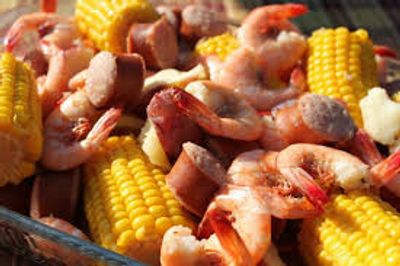 Low Country BoilsCLASSIC MAY PORT JUMBO SHRIMP LOW COUNTRY BOIL DINNER BUFFET #1
CREAMY COLESLAWPOTATO SALAD
BOILED IN OUR CUSTOM BLENDED SEASONINGJUMBO FRESH MAY PORT SHRIMPSMOKED SAUSAGECORN ON THE COBRED SKIN POTATOES
SOUTHERN YELLOW RICE PANSBUTTERED GREEN BEANS PANSBAKED DINNER ROLLS AND CORN BREAD W/ BUTTERCOCKTAIL SAUCEDRAWN BUTTERBEVERAGE STATION - SWEET TEA FRESH BAKED CHOCOLATE CHIP COOKIES
$24.95 per guest (Plus Sales Tax & 18% Service Charge) Includes all Support and Wait Staff, Setup, Service of Guest Tables, Service of Dinner Buffet, Stainless Chafing Dishes & More!All disposable clear plastic dinnerware including plates napkins, eating utensils and cups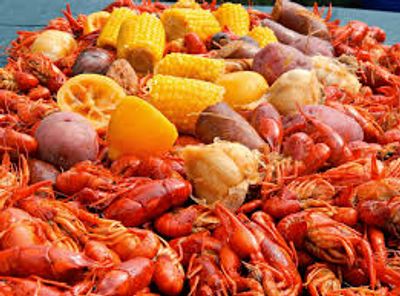 Low Country BoilsCLASSIC CRAYFISH & SHRIMP LOW COUNTRY BOIL DINNER BUFFET #2
CREAMY COLESLAWPOTATO SALAD
BOILED IN OUR CUSTOM BLENDED SEASONINGLOUISIANA WHOLE CRAYFISHJUMBO FRESH MAY PORT SHRIMPSMOKED SAUSAGECORN ON THE COBRED SKIN POTATOES
SOUTHERN YELLOW RICE PANSBUTTERED GREEN BEANS PANSBAKED DINNER ROLLS AND CORN BREAD W/ BUTTERCOCKTAIL SAUCEDRAWN BUTTERBEVERAGE STATION - SWEET TEA FRESH BAKED CHOCOLATE CHIP COOKIES$28.95 per guest (Plus Sales Tax & 18% Service Charge) Includes all Support and Wait Staff, Setup, Service of Guest Tables, Service of Dinner Buffet, Stainless Chafing Dishes & More!All disposable clear plastic dinnerware including plates napkins, eating utensils and cups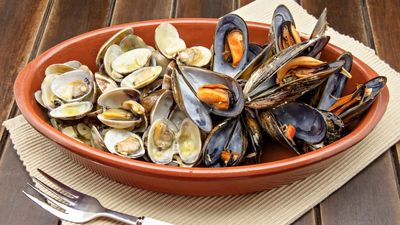 Low Country BoilsCLASSIC SHRIMP WITH CHOICE OF MUSSELS OR CLAMSLOW COUNTRY BOIL DINNER BUFFET #3CREAMY COLESLAWPOTATO SALADBOILED IN OUR CUSTOM BLENDED SEASONINGJUMBO FRESH MAY PORT SHRIMPMUSSELS OR CLAMSSMOKED SAUSAGECORN ON THE COBRED SKIN POTATOESSOUTHERN YELLOW RICE PANSBUTTERED GREEN BEANS PANSBAKED DINNER ROLLS AND CORN BREAD W/ BUTTERCOCKTAIL SAUCEDRAWN BUTTERBEVERAGE STATION - SWEET TEA FRESH BAKED CHOCOLATE CHIP COOKIES$28.95 per guest (Plus Sales Tax & 18% Service Charge) Includes all Support and Wait Staff, Setup, Service of Guest Tables, Service of Dinner Buffet, Stainless Chafing Dishes & More!All disposable clear plastic dinnerware including plates napkins, eating utensils and cups